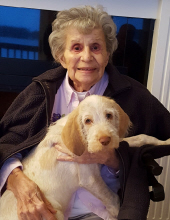 Obituary for Sidonia F. DeAngelisSidonia F. DeAngelis, age 94, passed away February 11, 2018. She is survived by her daughter Patricia DeAngelis (Dan Scerbak), sons Donald (Glenna) DeAngelis and Dean (Missy) DeAngelis; grandchildren: Christopher, Brittney, Marisa, Jenna, Olivia and Gage and 4 great grandchildren. Sidonia is also survived by her sister JoAnn Britton, cousins Fred and Tim Buko and many nieces and nephews. She is preceded in death by her husband George. Internment will take place on May 25th at 11:00 at Great Lakes National Cemetery. In lieu of flowers memorials may be made to the Humane Society of Livingston County or Great Lakes Hospice.